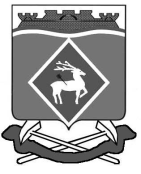 АДМИНИСТРАЦИЯ СИНЕГОРСКОГО СЕЛЬСКОГО ПОСЕЛЕНИЯПОСТАНОВЛЕНИЕ    30.08.2016                                          №   175                           п. Синегорский          В соответствии с Постановлением Правительства Российской Федерации от 30.12.2003  № 794 «О единой государственной системе предупреждения и ликвидации чрезвычайных ситуаций», постановлением Правительства Ростовской области от 29.03.2012 № 239 «О территориальной (областной) подсистеме единой государственной системы предупреждения и ликвидации чрезвычайных ситуаций», в целях координации и совершенствования работы по предупреждению и ликвидации чрезвычайных ситуаций и обеспечению пожарной безопасности на территории Синегорского сельского поселенияПОСТАНОВЛЯЮ:Создать комиссию по предупреждению и ликвидации чрезвычайных ситуаций и обеспечению пожарной безопасности Администрации Синегорского сельского поселения в составе согласно приложению 1.Утвердить Положение о комиссии по предупреждению и ликвидации чрезвычайных ситуаций и обеспечению пожарной безопасности  поселения согласно  приложению 2.Признать утратившими силу:постановление Главы Синегорского сельского поселения от 26.11.2009 № 98 «О создании комиссии по предупреждению и ликвидации чрезвычайных ситуаций и обеспечению пожарной безопасности Администрации Синегорского сельского поселения»;постановление Главы Синегорского сельского поселения от 01.08.2012 №129 «О внесении изменений в постановления Администрации Синегорского сельского поселения от 17.08.2010 №92, от 26.11.2009 №98, от 23.09.2010 №104». Настоящее постановление вступает в силу со дня его официального опубликования.Контроль за исполнением настоящего постановления оставляю за собой.Глава Синегорского сельского поселения	Н. И. ВолковВерноспециалист Администрации                                                             С.П.Беседина                                                                                                                  Приложение 1                                                                     к постановлению Администрации                                                                   Синегорского  сельского поселения                                                                                              от  30.08.2016  № 175 Состав комиссии по предупреждению и ликвидации чрезвычайных ситуаций и обеспечению пожарной безопасности Администрации Синегорского сельского поселенияСпециалист Администрации                                                       С. П. Беседина                                                                                           Приложение 2                                                                     к постановлению Администрации                                                                   Синегорского  сельского поселения                                                                                                 от  30.08.2016  № 175ПОЛОЖЕНИЕо комиссии по предупреждению и ликвидации чрезвычайных ситуаций и обеспечению пожарной безопасности Синегорского сельского поселенияОбщие положения Комиссия по предупреждению и ликвидации чрезвычайных ситуаций и обеспечению пожарной безопасности Синегорского сельского поселения (далее- Комиссия) создается в целях координации, организации и выполнения работ по предупреждению и ликвидации чрезвычайных ситуаций муниципального характера (далее- чрезвычайных ситуаций),обеспечению пожарной безопасности, поиска и спасения людей, повышению устойчивости функционирования  объектов экономики. Комиссия в своей деятельности руководствуется Конституцией Российской Федерации, федеральными законами, указами и распоряжениями Президента Российской Федерации, постановлениями и распоряжениями Правительства российской Федерации, нормативными правовыми актами Законодательного собрания Ростовской области, Главы Администрации (Губернатора) Ростовской области, Администрации Ростовской области, Собранием депутатов Синегорского сельского поселения и Главы Синегорского сельского поселения, регулирующими  вопросы предупреждения и ликвидации чрезвычайных ситуаций, обеспечения пожарной безопасности, поиска и спасения людей, а также настоящим Положением.Основные задачи КомиссииЗадачами комиссии являются: Разработка предложений по реализации на территории Синегорского сельского поселения единой государственной политики по предупреждению и ликвидации чрезвычайных ситуаций, обеспечению пожарной безопасности, поиска и спасения людей, а также  повышению устойчивости функционирования объектов экономики. Координация деятельности органов управления и сил  по предупреждению и ликвидации чрезвычайных ситуаций. Обеспечение согласованности действий органов местного самоуправления и организаций, независимо от форм собственности, при решении  вопросов по предупреждению и ликвидации чрезвычайных ситуаций, обеспечению пожарной безопасности, поиску и спасению людей, восстановлению жилых домов, объектов жилищно-коммунального хозяйства, социальной сферы,  производственной и инженерной инфраструктуры, поврежденных и разрушенных в результате чрезвычайных ситуаций, а также повышения устойчивости функционирования объектов экономики.3. Основные функции Комиссии     Комиссия, с целью выполнения возложенных на нее задач, осуществляет следующие функции:Участвует в пределах своей компетенции в разработке предложений по подготовке    новых и совершенствованию действующих муниципальных правовых актов и готовит предложение по их реализации.Разрабатывает и вносит Главе Синегорского сельского поселения предложения по развитию и обеспечению функционирования звена Синегорского сельского поселения областной подсистемы  единой государственной системы предупреждения и ликвидации чрезвычайных ситуаций. Осуществляет контроль за планированием и проведением  на территории Синегорского сельского поселения мероприятий по предупреждению, ликвидации чрезвычайных ситуаций, обеспечению пожарной безопасности, поиску и спасению людей. Осуществляет контроль за организацией сбора и обмена информацией по вопросам предложения и защиты территории и населения Синегорского сельского поселения от  чрезвычайных ситуаций, обеспечение пожарной безопасности, поиска и спасения людей, а также за обеспечением своевременного оповещения и  информирования населения о возникновении (угрозы возникновения) чрезвычайных ситуаций. Осуществляет контроль за подготовкой и содержание в готовности необходимых сил и средств для защиты территории и населения поселения от чрезвычайных ситуаций, пожаров, поиска и спасения людей, обучения населения способам защиты и действиям в указанных ситуациях. Осуществляет контроль за обеспечением финансированием мероприятий в области защиты населения  и территорий от чрезвычайных ситуаций и созданием резервов финансовых и материальных ресурсов для их ликвидации. Руководит организацией и проведением аварийно-спасательных и восстановительных работ по ликвидации последствий чрезвычайных ситуаций, пожаров, поиску и спасению людей. В ходе проведения работ организует и осуществляет, при необходимости, взаимодействие с комиссиями по чрезвычайным ситуациям и пожарной безопасности иных муниципальных образований, военным командованием и правоохранительными органами.Готовит и вносит Главе Синегорского Сельского поселения предложения о введении  на территории Синегорского сельского поселения:а) режима повышенной готовности- при угрозе возникновения чрезвычайных ситуаций;б) режима чрезвычайных ситуаций – при возникновении и ликвидации чрезвычайных ситуаций.Взаимодействует с постоянной эвакуационной комиссией Синегорского сельского поселения по вопросам эвакуации жителей их размещения и возвращение после ликвидации чрезвычайных ситуаций и пожаров  в места постоянного проживания.Организует и координирует работу органов местного самоуправления, заинтересованных организаций по сбору информации об ущербе от чрезвычайных ситуаций  и пожаров, определяет его размер  и подготовке документов по его обоснованию.Готовит предложения Администрации Белокалитвинского района для принятия необходимых мер по возмещению ущерба от чрезвычайных ситуаций природного и техногенного характера.                                                  4.  Правила Комиссии Запрашивать у органов государственной власти, органов местного самоуправление и                  организаций  необходимые материалы и информацию. Заслушивать и привлекать для участия в своей работе  представителей органов государственной власти, органов  местного самоуправления и организаций. Вносить в установленном порядке Главе Синегорского сельского поселения  предложения по вопросам, входящим в компетенцию Комиссии и требующим его  решения.5. Организация работы Комиссии Комиссия осуществляет свою деятельность в соответствии с годовым планом работы, принимаемым на заседании Комиссии и утверждаемым ее председателем.При угрозе возникновения чрезвычайной ситуации, проводятся внеплановые заседания. Заседанием Комиссии руководит ее председатель, а в случае его отсутствия  или по его поручению- заместитель председателя Комиссии.Заседание Комиссии считается правомочным, если на нем присутствовали не менее половины ее членов. Председатель Комиссии определяет состав рабочей группы на случай  возникновения (предупреждения возникновения) чрезвычайных ситуаций различного характера  по необходимым направлениям деятельности Комиссии.Члены комиссии принимают участие в ее заседании без права замены. В случаи отсутствия члена Комиссии на заседании, он имеет право представить свое мнение по рассмотрению вопроса в письменном виде.При необходимости, в соответствии с рассматриваемыми вопросами, на заседание комиссии приглашаются председатели заинтересованных организаций. Подготовка необходимой информации и справочных материалов к заседанию Комиссии  осуществляется организациями, к сфере ведения  которых относятся вопросы, включенные в повестку дня заседания. Материалы должны быть представлены в Комиссию (секретарю Комиссии) не позднее, чем за 10 дней до даты проведения планового заседания. При проведении внепланового (внеочередного)  заседания Комиссии по рассмотрению внезапно возникшей чрезвычайной ситуации документы представляются к началу его проведения. Решения комиссии принимаются  простым большинством голосов присутствующих на заседании членов Комиссии. В случаи равенства голосов  решающим является голос председателя Комиссии.Решения Комиссии оформляются в виде протоколов, которые подписываются председателем Комиссии или его заместителем, председательствующим на заседании, и секретарем Комиссии.Решения Комиссии, принятые в пределах ее компетенции, обязательны для всех организаций, находящихся  на территории поселения, независимо от форм собственности, если иное не установлено федеральными законами и иными нормативными правовыми актами. Подготовку заседаний Комиссии и организационно-техническое обеспечение ее деятельности осуществляет секретарь Комиссии.Специалист Администрации                                                  С. П. БесединаО  создании комиссии по предупреждению и ликвидации чрезвычайных ситуаций и обеспечения пожарной безопасности Администрации Синегорского сельского поселения1Волков Николай ИвановичГлава Синегорского сельского поселенияПредседатель комиссии2Суржикова Татьяна АнатольевнаЗаведующий сектором муниципального хозяйстваЗаместитель председателя комиссии3Карпова Наталья БорисовнаВедущий специалист сектора муниципального хозяйстваСекретарь комиссииЧлены комиссии:4Борисова Елена АлександровнаСпециалист 1 категории сектора муниципального хозяйства5Золотова Светлана ЮрьевнаСпециалист 1 категории сектора муниципального хозяйства6Ермакова Ирина ЛьвовнаСпециалист 1 категории Администрации Синегорского сельского поселения